Association étudiante du Lycée Maryse Bastié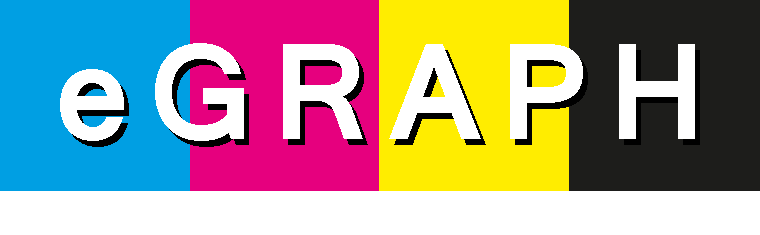 Projet de voyage d'étude à Bruxellesdu lundi 15 décembre au vendredi 19 décembre 2014ESTIMATION DU BUDGET AU 13 NOVEMBRE 2013La présente estimation est établie sur une base de 13 étudiants et de 1 accompagnateur avec un transport en train et un hébergement en Auberge de jeunesse.DEPENSESRECETTESTransportLimoges Bénédictins – ParisParis – BruxellesTrain SNCFSoit 181,10 € x 14 personnes AR         2535,40 €Etudiants                          2335,80 €(130,80€ par étudiants)Association e.Graph               700 €(53,85€ pas étudiants)Foyer des élèves                      520 €(40€ par étudiants)Établissement                        1040 €(80€ par étudiants)CROUS(réponse en attente)Hébergement et petit déjeunerBed & BreakfastAuberge de Jeunesse Jeugdherberg Bruegel21,70€/pers (-26 ans)24,10€/pers (+26 ans)Prix 13 personnes (-26 ans)+ 1 accompagnateur (+26 ans)             1224,80 €Visites culturelles                                   635,60 €(voir programme)RepasBudget du groupe pour                              les repas midi et soir du lundi au jeudi       200 €(espace cuisine disponible dans l'auberge)Etudiants                          2335,80 €(130,80€ par étudiants)Association e.Graph               700 €(53,85€ pas étudiants)Foyer des élèves                      520 €(40€ par étudiants)Établissement                        1040 €(80€ par étudiants)CROUS(réponse en attente)Total                                                      4595,80 €                                  (soit 353,53€ par personne)4595,80 €